平成28年度財　務　諸　表第5期事業年度自　平成28年4月　1日至　平成29年3月31日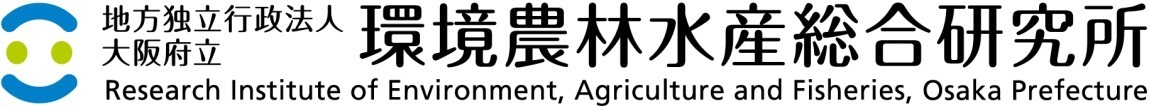 目次１　貸借対照表・・・・・・・・・・・・・・・・・・・・・・・・・・・・・・・１２　損益計算書・・・・・・・・・・・・・・・・・・・・・・・・・・・・・・・３３　キャッシュフロー計算書・・・・・・・・・・・・・・・・・・・・・・・・・４４　利益の処分に関する書類・・・・・・・・・・・・・・・・・・・・・・・・・５５　行政サービス実施コスト計算書・・・・・・・・・・・・・・・・・・・・・・６６　注記・・・・・・・・・・・・・・・・・・・・・・・・・・・・・・・・・・７７　附属明細書・・・・・・・・・・・・・・・・・・・・・・・・・・・・・・１０貸借対照表（平成29年3月31日現在）(単位：円)損益計算書（平成28年4月1日～平成29年3月31日）(単位：円)キャッシュ・フロー計算書（平成28年4月1日～平成29年3月31日）(単位：円)利益の処分に関する書類(平成29年8月28日)（単位：円）行政サービス実施コスト計算書（平成28年4月1日～平成29年3月31日）(単位：円)注　　記Ⅰ　重要な会計方針運営費交付金収益及び授業料収益の計上基準期間進行基準を採用しています。なお、退職一時金については、費用進行基準を採用しております。減価償却の会計処理方法有形固定資産定額法を採用しています。耐用年数については、法人税法上の耐用年数を基準としています。なお、受託研究等収入により購入した償却資産については、当該受託研究期間を耐用年数としております。主な資産の耐用年数は以下のとおりです。建物　　　　　２年～４９年構築物　　　　５年～３９年機械及び装置　２年～１７年船舶　　　　　８年～１２年車両運搬具　　２年～３年工具・器具及び備品　２年～１４年また、特定の償却資産（地方独立行政法人会計基準第８５）の減価償却相当額については、損益外減価償却累計額として資本剰余金から控除しております。無形固定資産定額法を採用しております。なお、法人内利用のソフトウエアについては、法人内における利用可能期間（５年）に基づいて償却しております。リース資産リース期間を耐用年数とし、残存価額を零とする定額法によっております。引当金の計上基準賞与引当金職員に対して支給する賞与については、運営費交付金により財源措置がなされるため、賞与引当金は計上していません。なお、行政サービス実施コスト計算書における引当外賞与増加見積額は、地方独立行政法人会計基準第８６第２項に基づき計算された引当外賞与の増加見積額を計上しております。退職給付に係る引当金及び見積額の計上基準役員及び職員の退職一時金については、運営費交付金により財源措置がなされるため、退職給付に係る引当金は計上していません。なお、行政サービス実施コスト計算書における引当外退職給付増加見積額は、地方独立行政法人会計基準第８７第４項に基づき計算された退職一時金に係る退職給付債務の当期増加額を計上しております。たな卸資産の評価基準及び評価方法未成研究支出金については、個別法による低価法を採用しております。行政サービス実施コスト計算書における機会費用の計上方法国又は地方公共団体財産の無償又は減額された使用料による貸借取引の機会費用の計算方法土地については、原則として路線価に基づき相続税標準価格を算出し、平成29年3 月期における国債利回りを参考に計算しております。その他については、大阪府公有財産規則に基づき算出しております。地方公共団体出資等の機会費用の計算に使用した利率10年利付国債の平成29年3月末の利回りを参考に0.067％で計算しております。リース取引の処理方法　リース料総額が300万円を超えるファイナンス・リース取引については、通常の売買取引に係る方法に準じた　　会計処理によっております。　また、リース料総額が300万円以下のファイナンス・リース取引については、通常の賃貸借取引に係る方法に　　準じた会計処理によっております。消費税等の会計処理消費税及び地方消費税の会計処理方法は、税込方式によっております。Ⅱ　貸借対照表注記運営費交付金から充当されるべき賞与の見積額　　　　　　　　　　　 69,053,952円運営費交付金から充当されるべき退職給付債務の見積額　　　　　　　598,923,015円固定資産の減損会計固定資産の減損に係る会計基準（「固定資産の減損に係る地方独立行政法人会計基準」及び「固定資産の減損に　　係る地方独立行政法人会計基準注解」）を適用しております。Ⅲ　キャッシュ・フロー計算書注記資金の期末残高の貸借対照表科目の内訳重要な非資金取引(1) 現物寄附による資産の取得　　　　　　　　　　　　固定資産　　　　　749,520円　　　　　　　　　　　　　　　　　　　　　　　　　 少額資産　　　　 1,427,955円　　　　　　　　　　　　　　　　　　　　　　　　　　合　計　　　　　2,177,475円(2) ファイナンス・リースによる資産の取得　　　　　　　　　　　　　173,718,428円Ⅳ　行政サービス実施コスト計算書注記引当外退職給付増加見積額において、大阪府からの派遣職員に係るものは、17,850,486円です。Ⅴ　金融商品の時価等の注記金融商品の状況に関する事項当法人は、資金運用については、地方独立行政法人法第４３条の規定等に基づき、預金等に限定しております。金融商品の時価等に関する事項期末日における貸借対照表計上額、時価及びこれらの差額については、次のとおりです。(単位：円)　　(注1) 負債に計上されているものについては、（　）で示しています。　　(注2) 金融商品の時価の算定方法(1) 現金及び預金、(2)未収入金これらは、短期間で決済されるため、時価は帳簿価額にほぼ等しいことから、当該帳簿価額によっております。(3) 未払金短期間で決済されるため、時価は帳簿価額にほぼ等しいことから、当該帳簿価額によっております。　　(注3) リース債務については、リース資産総額に重要性が乏しいと認められることから時価開示の対象から外しております。Ⅵ　固定資産の減損当該年度中に減損を認識した資産はありません。Ⅶ　賃貸等不動産の時価等に関する事項該当事項はありません。Ⅷ　資産除去債務該当事項はありません。Ⅸ　重要な債務負担行為該当事項はありません。Ⅹ　重要な後発事象該当事項はありません。附　属　明　細　書１ 　固定資産の取得及び処分、減価償却費（「第８５　特定の償却資産の減価に係る会計処理」及び「第８８　資産除去債務に係る特定の除去費用等の会計処理」による損益外減価償却相当額も含む。）並びに減損損失の明細　　　　　　　　　　　　　　　　　　　　　　　　　　　　　　　　　　　　　　　　　　　　　　　　　　　　　　　　　　　　　　　　　　　　　　　　(単位：円)建物・建設仮勘定の当期増加額は、研究所の新棟を建設したことにより増加した固定資産に係るもので、建物の当期減少額は、設立団体（大阪府）からの出資財産（旧実験棟／南別館など）の除却に係るものです。機械及び装置の当期増加額のうち、主なものは、高分解能ガスクロマトグラフ質量分析装置84,950,208円及び大気環境汚染物質分析装置79,892,568円です。工具・器具及び備品の減少額は、空調設備の除却等に係るものです。２　たな卸資産の明細(単位：円)３　有価証券の明細該当事項はありません。４　長期貸付金の明細該当事項はありません。５　長期借入金の明細該当事項はありません。６　引当金の明細該当事項はありません。７　資産除去債務の明細該当事項はありません。８　保証債務の明細該当事項はありません。９　資本金及び資本剰余金の明細　　　　　　　　　　　　　　　　　　　　　　　　　　　　　　　　　　　　　　　　　　　(単位：円)当期増加額は、大阪府からの施設整備費補助金を財源として、研究所の新棟を建設したことにより増加した固定資産に係るものです。当期増加額は、今中期目標期間の業務の財源として繰越の承認を受けた積立金の使途に沿った固定資産に係るものです。（注３） 当期減少額は、設立団体（大阪府）からの出資財産（旧実験棟／南別館など）の除却に係るものです。（注４） 当期増加額は、地方独立行政法人会計基準第８５に該当する特定の償却資産の償却に係るものです。１０　積立金等の明細及び目的積立金の取崩しの明細（１）積立金の明細　　　　　　　　　　　　　　　　　　　　　　　　　　　　　　　　　                           　(単位：円)当期増加額は、前期末の当期未処分利益（44,987,444円）及び前期末の目的積立金（3,663,185円）から積み立てたことによるものです。当期減少額は、今中期目標期間の業務の財源等として設立団体（大阪府）から繰越の承認を受け、前中期目標期間繰越積立金（47,252,993円）へ振り替えたことによるものと設立団体（大阪府）に納付（18,789,025円）したことによるものです。当期減少額は、上記（注１）によるものです。（２）目的積立金の取崩しの明細(単位：円)１１　運営費交付金債務及び運営費交付金収益の明細（１）運営費交付金債務                                                                                                    　　　　　　　　　　　　　　　　　               (単位：円)（２）運営費交付金収益(単位：円)１２　地方公共団体等からの財源措置の明細（１）施設費の明細　　　　　　　　　　　　　　　　　　　　　　　　　　　　　　　　　　(単位：円)（２）補助金等の明細　　　　　　　　　　　　　　　　　　　　　　　　　　　　　　　　　　　　　　　　　　　　　　　　　　　　　　　　　　　　　　　　　　　　　　　　　　　　　(単位：円)１３　役員及び職員の給与の明細(単位：円、人)1 役員に対する報酬及び退職手当の支給基準の概要(1) 役員報酬　　　役員に対する報酬については、「地方独立行政法人大阪府立環境農林水産総合研究所役員報酬等規程」に基づき支給しております。2 職員に対する給与及び退職手当の支給基準の概要(1) 職員給与　　職員に対する給与については、「地方独立行政法人大阪府立環境農林水産総合研究所職員給与規程」に基づき支給しております。(2) 退職手当職員に対する退職手当については、「地方独立行政法人大阪府立環境農林水産総合研究所職員退職手当規程」に基づき支給して　　おります。3 支給人員数は、平成28年4月1日から平成29年3月31日までの間の平均支給人員数によっております。4 上記金額には、法定福利費及び受託事業費、受託研究費に含まれる非常勤人件費は含まれていません。１４　開示すべきセグメント情報　　　　　　　　　　　　　　　　　　　　　　　　　　　　　　　　　　　　　　　　　　　　　　　　　　　　　　　　　　　（単位：円）（注１）環境科学センターについては、平成28年9月30日付けで施設閉鎖のうえ、同年10月1日付けで食とみどり技術センターに移転集約しております。それに伴い、食とみどり技術センター（本部及び食とみどり技術センター）は、施設名称を大阪府立環境農林水産総合研究所に変更しました。（注２）セグメントの区分方法セグメントは、法人内の管理区分等に従い、業務等の類似性を考慮して区分しております。（注３）各セグメントにおける損益外減価償却相当額及び引当外賞与増加見積額並びに引当外退職給付増加見積額並びに前中期目標期間繰越　積立金取崩額は以下のとおりです。(単位：円)１５　上記以外の主な資産、負債、費用及び収益の明細（１）現金及び預金の明細(単位：円)（２）未収入金の明細(単位：円)（３）未払金の明細(単位：円)１６　関連公益法人等に関する明細　 該当事項はありません。資産の部資産の部Ｉ　固定資産Ｉ　固定資産１ 有形固定資産１ 有形固定資産土地土地4,019,000,000建物建物3,652,451,0563,652,451,056減価償却累計額減価償却累計額△415,292,152△415,292,1523,237,158,904構築物構築物226,994,716226,994,716減価償却累計額減価償却累計額△34,423,347△34,423,347192,571,369機械及び装置機械及び装置615,003,207615,003,207減価償却累計額減価償却累計額△249,208,273△249,208,273365,794,934船舶船舶200,393,181200,393,181減価償却累計額減価償却累計額△70,392,725 △70,392,725 130,000,456車両運搬具	車両運搬具	29,656,03429,656,034減価償却累計額減価償却累計額△23,082,697△23,082,6976,573,337工具・器具及び備品工具・器具及び備品302,500,922302,500,922減価償却累計額減価償却累計額△216,419,413△216,419,41386,081,509建設仮勘定建設仮勘定26,317,440有形固定資産合計有形固定資産合計有形固定資産合計有形固定資産合計8,063,497,949２ 無形固定資産２ 無形固定資産ソフトウエアソフトウエア28,381,829無形固定資産合計無形固定資産合計無形固定資産合計無形固定資産合計28,381,829固定資産合計固定資産合計固定資産合計固定資産合計8,091,879,778Ⅱ 流動資産Ⅱ 流動資産現金及び預金現金及び預金155,903,506未収入金未収入金811,874,685未収消費税未収消費税3,691,241未成研究支出金未成研究支出金850,899前渡金前渡金10,800その他の流動資産その他の流動資産4,149,400流動資産合計流動資産合計流動資産合計流動資産合計976,480,531資産合計資産合計資産合計資産合計9,068,360,309負債の部負債の部負債の部負債の部Ｉ　固定負債Ｉ　固定負債Ｉ　固定負債Ｉ　固定負債資産見返負債資産見返負債資産見返負債資産見返運営費交付金資産見返運営費交付金資産見返運営費交付金267,430,288資産見返補助金等資産見返補助金等資産見返補助金等177,223資産見返寄附金資産見返寄附金資産見返寄附金13,571,025資産見返物品受贈額資産見返物品受贈額資産見返物品受贈額81,746,676建設仮勘定見返施設費建設仮勘定見返施設費建設仮勘定見返施設費21,406,680384,331,892長期リース債務長期リース債務長期リース債務長期リース債務211,526,543固定負債合計固定負債合計固定負債合計固定負債合計595,858,435Ⅱ　流動負債			Ⅱ　流動負債			Ⅱ　流動負債			Ⅱ　流動負債			　　　運営費交付金債務　　　運営費交付金債務　　　運営費交付金債務11,389,722未払金未払金未払金872,643,913リース債務リース債務リース債務72,709,791前受金前受金前受金2,650,000預り金預り金預り金12,247,243流動負債合計流動負債合計流動負債合計流動負債合計971,640,669負債合計負債合計負債合計負債合計1,567,499,104純資産の部純資産の部純資産の部純資産の部Ⅰ 資本金				Ⅰ 資本金				Ⅰ 資本金				Ⅰ 資本金				地方公共団体出資金		地方公共団体出資金		地方公共団体出資金		地方公共団体出資金		5,050,788,700資本金合計資本金合計資本金合計資本金合計5,050,788,700Ⅱ 資本剰余金			Ⅱ 資本剰余金			Ⅱ 資本剰余金			Ⅱ 資本剰余金			資本剰余金	資本剰余金	資本剰余金	資本剰余金	2,891,106,807損益外減価償却累計額（－）	損益外減価償却累計額（－）	損益外減価償却累計額（－）	損益外減価償却累計額（－）	△521,206,987 (375,768,175)資本剰余金合計資本剰余金合計資本剰余金合計資本剰余金合計2,369,899,820Ⅲ 利益剰余金	Ⅲ 利益剰余金	Ⅲ 利益剰余金	Ⅲ 利益剰余金	前中期目標期間繰越積立金前中期目標期間繰越積立金前中期目標期間繰越積立金前中期目標期間繰越積立金41,054,096当期未処分利益		当期未処分利益		当期未処分利益		当期未処分利益		39,118,589（うち当期総利益）（うち当期総利益）（うち当期総利益）（うち当期総利益）(39,118,589)利益剰余金合計利益剰余金合計利益剰余金合計利益剰余金合計80,172,685純資産合計純資産合計純資産合計純資産合計7,500,861,205負債純資産合計負債純資産合計負債純資産合計負債純資産合計9,068,360,309経常費用業務費研究経費211,964,603人件費1,317,253,823３受託研究費67,165,071受託事業費53,619,2551,650,002,752一般管理費612,574,496経常費用合計経常費用合計2,262,577,248経常収益運営費交付金収益運営費交付金収益運営費交付金収益1,784,646,630農業大学校授業料収益農業大学校授業料収益農業大学校授業料収益7,886,000受託研究収益国または地方公共団体からの受託研究収益国または地方公共団体からの受託研究収益国または地方公共団体からの受託研究収益17,696,177 その他の受託研究等収益その他の受託研究等収益その他の受託研究等収益56,576,90674,273,083受託事業収益国または地方公共団体からの受託事業収益国または地方公共団体からの受託事業収益国または地方公共団体からの受託事業収益41,121,042その他の受託事業等収益その他の受託事業等収益その他の受託事業等収益13,984,94055,105,982　　　補助金等収益　　　補助金等収益　　　補助金等収益9,728,600施設費収益施設費収益施設費収益278,781,520寄附金収益寄附金収益寄附金収益1,477,955依頼試験手数料収益依頼試験手数料収益依頼試験手数料収益162,900農産物売払収益農産物売払収益農産物売払収益6,354,535畜産物売払収益畜産物売払収益畜産物売払収益16,555,008資産見返負債戻入資産見返負債戻入資産見返負債戻入資産見返運営費交付金戻入資産見返運営費交付金戻入資産見返運営費交付金戻入38,418,521資産見返補助金等戻入資産見返補助金等戻入資産見返補助金等戻入111,930資産見返寄附金等戻入資産見返寄附金等戻入資産見返寄附金等戻入1,362,577資産見返物品受贈額戻入資産見返物品受贈額戻入資産見返物品受贈額戻入15,294,841建設仮勘定見返運営費交付金戻入建設仮勘定見返運営費交付金戻入建設仮勘定見返運営費交付金戻入835,90056,023,769雑益雑益雑益科学研究費補助金等間接経費収益科学研究費補助金等間接経費収益科学研究費補助金等間接経費収益1,343,165その他の雑益その他の雑益その他の雑益8,711,34610,054,511　　　　　　　　　　     　 経常収益合計　　　　　　　　　　     　 経常収益合計　　　　　　　　　　     　 経常収益合計2,301,050,493経常利益38,473,245臨時損失臨時損失固定資産除却損　　固定資産除却損　　642,793　642,793当期純利益当期純利益37,830,4520202　　　前中期目標期間繰越積立金取崩額前中期目標期間繰越積立金取崩額1,288,137当期総利益当期総利益39,118,589Ｉ　業務活動によるキャッシュ・フローＩ　業務活動によるキャッシュ・フロー原材料、商品又はサービスの購入による支出人件費支出その他の業務支出運営費交付金収入 運営費交付金等の返還による支出受託研究等収入受託事業等収入試験等手数料収入農産物販売収入畜産物販売収入農業大学校授業料収益補助金等収入預り科研費補助金等受払還付消費税等受取額その他の収入原材料、商品又はサービスの購入による支出人件費支出その他の業務支出運営費交付金収入 運営費交付金等の返還による支出受託研究等収入受託事業等収入試験等手数料収入農産物販売収入畜産物販売収入農業大学校授業料収益補助金等収入預り科研費補助金等受払還付消費税等受取額その他の収入△133,877,352△1,365,487,301△641,092,889  1,862,399,000△28,987,167  63,714,42652,353,658    162,9006,354,535    16,836,1857,886,000    14,722,440106,2783,323,0438,992,678小計△132,593,566利息及び配当金の受取額利息及び配当金の受取額－業務活動によるキャッシュ・フロー業務活動によるキャッシュ・フロー△132,593,566Ⅱ　投資活動によるキャッシュ・フローⅡ　投資活動によるキャッシュ・フロー有形固定資産及び無形固定資産の取得による支出有形固定資産及び無形固定資産の取得による支出有形固定資産及び無形固定資産の取得による支出△1,661,714,614施設費による収入施設費による収入1,377,400,000投資活動によるキャッシュ・フロー投資活動によるキャッシュ・フロー△284,314,614Ⅲ　財務活動によるキャッシュ・フローⅢ　財務活動によるキャッシュ・フローリース債務の返済による支出リース債務の返済による支出△75,646,795財務活動によるキャッシュ・フロー財務活動によるキャッシュ・フロー△75,646,795Ⅳ　資金に係る換算差額Ⅳ　資金に係る換算差額－Ⅴ　資金増加額Ⅴ　資金増加額△492,554,975Ⅵ　資金期首残高Ⅵ　資金期首残高648,458,481Ⅶ　資金期末残高Ⅶ　資金期末残高155,903,506Ⅰ　当期未処分利益Ⅰ　当期未処分利益39,118,589当期総利益39,118,589Ⅱ　利益処分額（１）積立金17,056,942　　　（２）地方独立行政法人法第40条第3項の規定により大阪府知事の承認を受けた額技術力・研究力の向上等、調査研究体制の強化のための目的積立金　　　（２）地方独立行政法人法第40条第3項の規定により大阪府知事の承認を受けた額技術力・研究力の向上等、調査研究体制の強化のための目的積立金　　　（２）地方独立行政法人法第40条第3項の規定により大阪府知事の承認を受けた額技術力・研究力の向上等、調査研究体制の強化のための目的積立金　　　（２）地方独立行政法人法第40条第3項の規定により大阪府知事の承認を受けた額技術力・研究力の向上等、調査研究体制の強化のための目的積立金　　　（２）地方独立行政法人法第40条第3項の規定により大阪府知事の承認を受けた額技術力・研究力の向上等、調査研究体制の強化のための目的積立金　　　（２）地方独立行政法人法第40条第3項の規定により大阪府知事の承認を受けた額技術力・研究力の向上等、調査研究体制の強化のための目的積立金22,061,647 39,118,589Ｉ　業務費用１ 損益計算書上の費用１ 損益計算書上の費用業務費1,650,002,752一般管理費612,574,496　 臨時損失642,7932,263,220,041２ (控除)自己収入等２ (控除)自己収入等農業大学校授業料収益受託研究収益受託事業収益補助金等収益寄附金収益依頼試験手数料収益農産物売払収益畜産物売払収益資産見返寄附金等戻入雑益農業大学校授業料収益受託研究収益受託事業収益補助金等収益寄附金収益依頼試験手数料収益農産物売払収益畜産物売払収益資産見返寄附金等戻入雑益△7,886,000△74,273,083△55,105,982△4,195,600△1,477,955△162,900△6,354,535△16,555,008△1,362,577△3,663,795△171,037,435業務費用合計業務費用合計2,092,182,606Ⅱ　損益外減価償却相当額Ⅱ　損益外減価償却相当額164,191,412Ⅲ　引当外賞与増加見積額Ⅲ　引当外賞与増加見積額6,931,990Ⅳ　引当外退職給付増加見積額Ⅳ　引当外退職給付増加見積額82,427,896Ⅴ　機会費用Ⅴ　機会費用国又は地方公共団体財産の無償又は減額された使用料による賃借取引の機会費用国又は地方公共団体財産の無償又は減額された使用料による賃借取引の機会費用8,289,600大阪府出資の機会費用	大阪府出資の機会費用	3,706,70011,996,300Ⅵ　行政サービス実施コストⅥ　行政サービス実施コスト2,357,730,204現金及び預金155,903,506円資金期末残高155,903,506円貸借対照表計上額時価差額(1)　現金及び預金155,903,506155,903,506―(2)　未収入金811,874,685811,874,685―(3)　未払金(872,643,913)(872,643,913)―資産の種類資産の種類期首　残高当　期増加額当　期減少額期末　残高減価償却累計額減価償却累計額減損損失累計額減損損失累計額減損損失累計額差引当期末残高摘要資産の種類資産の種類期首　残高当　期増加額当　期減少額期末　残高当期当期当期差引当期末残高摘要資産の種類資産の種類期首　残高当　期増加額当　期減少額期末　残高償却額損益内損益外差引当期末残高摘要有形固定資産(特定償却資産)建物1,033,083,5002,475,041,32718,752,6003,489,372,227380,623,663104,555,624―――3,108,748,564(注1）有形固定資産(特定償却資産)構築物22,960,80034,107,623―57,068,4238,372,4043,948,528―――48,696,019有形固定資産(特定償却資産)機械及び装置76,761,740――76,761,74023,608,97418,329,513―――53,152,766有形固定資産(特定償却資産)船舶199,465,500――199,465,50069,812,92516,755,102―――129,652,575有形固定資産(特定償却資産)工具・器具及び備品85,330,461――85,330,46137,326,45619,908,405―――48,004,005有形固定資産(特定償却資産)計1,417,602,0012,509,148,95018,752,6003,907,998,351519,744,422163,497,172―――3,388,253,929有形固定資産(特定償却資産以外)建物139,702,22923,376,600―163,078,82934,668,4895,919,732―――128,410,340有形固定資産(特定償却資産以外)構築物136,672,88133,253,412―169,926,29326,050,9437,892,927―――143,875,350有形固定資産(特定償却資産以外)機械及び装置383,560,531175,729,34121,048,405538,241,467225,599,29969,855,181―――312,642,168有形固定資産(特定償却資産以外)船舶927,681――927,681579,800115,960―――347,881有形固定資産(特定償却資産以外)車両運搬具25,952,3903,703,644―29,656,03423,082,6972,255,700―――6,573,337有形固定資産(特定償却資産以外)工具・器具及び備品214,046,99219,136,13716,012,668217,170,461179,092,95722,470,539―――38,077,504有形固定資産(特定償却資産以外)計900,862,704255,199,13437,061,0731,119,000,765489,074,185108,510,039―――629,926,580非償却資産土地4,019,000,000――4,019,000,000―――――4,019,000,000非償却資産建設仮勘定685,092,33015,920,280674,695,17026,317,440―――――26,317,440(注1）非償却資産計4,704,092,33015,920,280674,695,1704,045,317,440―――――4,045,317,440有形固定資産合計土地4,019,000,000――4,019,000,000―――――4,019,000,000有形固定資産合計建物1,172,785,7292,498,417,92718,752,6003,652,451,056415,292,152110,475,356―――3,237,158,904(注1）有形固定資産合計構築物159,633,68167,361,035―226,994,71634,423,34711,841,455―――192,571,369有形固定資産合計機械及び装置460,322,271175,729,34121,048,405615,003,207249,208,27388,184,694―――365,794,934(注2）有形固定資産合計船舶200,393,181――200,393,18170,392,72516,871,062―――130,000,456有形固定資産合計車両運搬具25,952,3903,703,644―29,656,03423,082,6972,255,700―――6,573,337有形固定資産合計工具・器具及び備品299,377,45319,136,13716,012,668302,500,922216,419,41342,378,944―――86,081,509(注3）有形固定資産合計建設仮勘定685,092,33015,920,280674,695,17026,317,440―――――26,317,440(注1）有形固定資産合計計7,022,557,0352,780,268,364730,508,8439,072,316,5561,008,818,607272,007,211―――8,063,497,949無形固定資産(特定償却資産)ソフトウェア2,078,568――2,078,5681,462,565694,240―――616,003無形固定資産(特定償却資産)計2,078,568――2,078,5681,462,565694,240―――616,003無形固定資産(特定償却資産以外)ソフトウェア103,060,5152,934,360―105,994,87578,229,04929,781,980―――27,765,826無形固定資産(特定償却資産以外)計103,060,5152,934,360―105,994,87578,229,04929,781,980―――27,765,826無形固定資産合計ソフトウェア105,139,0832,934,360―108,073,44379,691,61430,476,220―――28,381,829無形固定資産合計計105,139,0832,934,360―108,073,44379,691,61430,476,220―――28,381,829種類期首残高当期増加額当期増加額当期減少額当期減少額期末残高摘要種類期首残高当期購入・製造・振替その他払出・振替その他期末残高摘要未成研究支出金300,000850,899―300,000―850,899計300,000850,899―300,000―850,899区分区分期首残高当期増加額当期減少額期末残高摘要資本金地方公共団体出資金5,050,788,700――5,050,788,700資本金計5,050,788,700――5,050,788,700資本剰余金資本剰余金資本剰余金　施設費199,465,5002,509,148,950―2,708,614,450（注１）資本剰余金　目的積立金196,334,197――196,334,197資本剰余金前中期目標期間繰越積立金―4,910,760―4,910,760（注２）資本剰余金大阪府出資――18,752,600△18,752,600（注３）資本剰余金計395,799,6972,514,059,71018,752,6002,891,106,807資本剰余金損益外減価償却累計額△375,768,175△164,191,412△18,752,600△521,206,987（注４）資本剰余金差引計20,031,5222,349,868,298―2,369,899,820区分期首残高当期増加額当期減少額期末残高摘要積立金17,391,38948,650,62966,042,018―（注１)　技術力・研究力の向上等、調査研究体制の強化のための目的積立金3,663,185―3,663,185―（注２)　前中期目標期間繰越積立金―47,252,9936,198,89741,054,096合計21,054,57495,903,62275,904,10041,054,096区分区分金額摘要前中期目標期間繰越積立金取崩額前中期目標期間繰越積立金1,288,137受託研究収入を財源として購入した固定資産に係る減価償却費前中期目標期間繰越積立金取崩額合計1,288,137その他技術力・研究力の向上等、調査研究体制の強化のための目的積立金3,663,185前中期目標期間の終了に伴う積立金への振替その他合計3,663,185その他前中期目標期間繰越積立金4,910,760水生生物センターの敷地内里道水路の取得に要する経費その他合計4,910,760交付年度期首残高交付金当期交付額当期振替額当期振替額当期振替額当期振替額当期振替額設立団体へ返還期末残高交付年度期首残高交付金当期交付額運営費交付金収益資産見返　　運営費交付金建設仮勘定見返運営費交付金資本剰余金小計設立団体へ返還期末残高平成28年度10,198,1421,862,399,0001,784,646,63066,362,648――1,851,009,27810,198,14211,389,722合計10,198,1421,862,399,0001,784,646,63066,362,648――1,851,009,27810,198,14211,389,722業務等区分平成28年度交付分合計期間進行基準によるもの1,755,146,2041,755,146,204費用進行基準によるもの29,500,42629,500,426合計1,784,646,6301,784,646,630区分当期交付額左の会計処理内訳左の会計処理内訳左の会計処理内訳摘要区分当期交付額建設仮勘定見返施設費資本剰余金施設費収益摘要食とみどり技術センター建替整備工事2,119,201,200―1,840,419,680278,781,520―水生生物センター建替整備基本設計及び実施設計策定業務11,009,52011,009,520―――合計2,130,210,72011,009,5201,840,419,680278,781,520―区分当期　　交付額左の会計処理内訳左の会計処理内訳左の会計処理内訳左の会計処理内訳左の会計処理内訳摘要区分当期　　交付額建設仮勘定　　見返補助金等資産見返　　　補助金等資本剰余金預り補助金等収益計上摘要消費・安全対策交付金事業補助金5,533,000――――5,533,000廃棄物の適正処理・水処理に係る調査研究助成金1,920,000――――1,920,000琵琶湖・淀川水質保全機構水質保全研究助成金800,000――――800,000公益信託下水道振興基金研究助成金540,000――――540,000キャノン財団第５回研究助成金500,000――――500,000広域種資源造成型栽培漁業推進事業資源造成事業補助金435,600――――435,600合計9,728,600――――9,728,600区分区分報酬又は給与報酬又は給与退職手当退職手当区分区分支給額支給人員支給額支給人員役員常勤37,880,3853――役員非常勤870,0002――役員計38,750,3855――職員常勤858,242,19812129,500,4262職員非常勤162,604,18174――職員計1,020,846,37919529,500,4262合計常勤896,122,58312429,500,4262合計非常勤163,474,18176――合計計1,059,596,76420029,500,4262区分区分大阪府立環境農林水産総合研究所大阪府立環境農林水産総合研究所(旧)環境科学センター水産技術センター水生生物センター合計区分区分管理部門（旧 本部）研究等部門（旧 食とみどり技術センター）(旧)環境科学センター水産技術センター水生生物センター合計業務費用業務費用研究経費― 146,527,549  38,876,672  22,795,853  3,764,529 211,964,603人件費289,888,655 742,904,265 107,708,572  136,981,039  39,771,292 1,317,253,823 受託研究費― 53,084,925  3,456,000  9,371,646 1,252,500  67,165,071 受託事業費― 27,132,238  2,995,281  8,540,640  14,951,096  53,619,255 一般管理費553,365,412 9,522,158  16,677,120  20,994,494  12,015,312  612,574,496 小計小計843,254,067979,171,135169,713,645198,683,67271,754,7292,262,577,248業務収益業務収益運営費交付金収益554,031,082837,244,994   163,262,364  176,762,04953,346,1411,784,646,630 農業大学校授業料収益― 7,886,000 ――― 7,886,000 受託研究収益― 60,192,937  3,456,000  9,371,646 1,252,500 74,273,083 受託事業収益― 27,568,356  3,002,470  9,585,000 14,950,156 55,105,982 補助金収益― 8,793,000 ―  935,600 ― 9,728,600 施設費収益278,781,520――――278,781,520寄附金収益50,0001,427,955―――1,477,955依頼試験手数料収益― 162,900 ――― 162,900 農産物売払収益― 6,354,535 ―――6,354,535   畜産物売払収益― 16,555,008 ――― 16,555,008 資産見返負債戻入20,738,605 30,006,435 ―   3,073,737 2,204,992 56,023,769 雑益7,221,431 733,680  1,065,200  968,100 66,100 10,054,511 小計小計860,822,638 996,925,800170,786,034  200,696,13271,819,8892,301,050,493業務損益業務損益17,568,571  17,754,665     1,072,389    2,012,460  65,16038,473,245総資産総資産7,435,436,713488,166,723―  506,424,852 638,332,0219,068,360,309区分大阪府立環境農林水産総合研究所大阪府立環境農林水産総合研究所(旧)環境科学センター水産技術センター水生生物センター合計区分管理部門（旧 本部）研究等部門（旧 食とみどり技術センター）(旧)環境科学センター水産技術センター水生生物センター合計損益外減価償却相当額 70,023,898  31,071,043  3,739,309  58,720,657  636,505  164,191,412 引当外賞与増加見積額 6,770,374 127,537― 1,322,732  △1,288,653  6,931,990引当外退職給付増加見積額95,577,757△11,042,982―   9,137,349  △11,244,228 82,427,896前中期目標期間繰越積立金取崩額―   915,537 ―   372,600 ―   1,288,137 種別期末残高現金172,090普通預金155,731,416合計155,903,506相手方期末残高大阪府778,014,700環境省11,698,928公益財団法人　大阪府漁業振興基金6,338,058近畿地方整備局淀川河川事務所4,968,000大阪府資源管理協議会3,321,000その他7,533,999合計811,874,685相手方期末残高大末建設　株式会社697,325,680株式会社　内藤建築事務所36,720,000一般財団法人　関西環境管理技術センター12,225,600株式会社　阿波設計事務所10,776,240有限会社　久門水道工業所10,584,000株式会社　狭山工房10,403,640富士通　株式会社　関西支社　9,090,360明豊ファシリティワークス　株式会社7,225,200その他78,293,193合計　872,643,913